Cumbria Learning Disability and Autism Partnership Board“How People Spend Their Days and Evenings” Part 2 Tuesday 20th July 2021   11am to 1pm                                      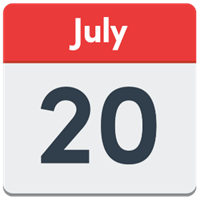          MICROSOFT TEAMSCllr. Patricia Bell – Chair  Lou Townson – Co-Chair Dr. Gay Eastoe – Co-Chair                                                Shortcut to Teams Meeting Invite -                                                           Click here to join the meeting Email: partnershipboard@cumbria.gov.uk      https://www.facebook.com/CumbriaPB/         Twitter: @CumbriaPB1.Welcome 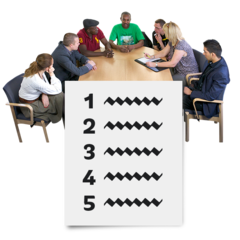 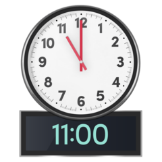 Welcome from the Chairs -Reminder about our Rules How to use TEAMS Cllr. Patricia BellLou Townson and Dr Gay EastoeGay 2.What we said last time.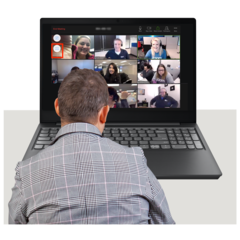 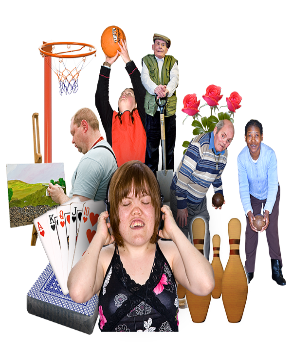 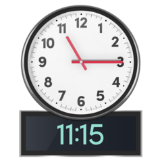 What we said last time – an updateThe chairs will recap on the meeting on the 7th of July 2021Remind you what people said at the Board on 20th March 2020 when we talked about Dream Jobs.At the end of the meeting we have two questions that we want you to all answer.Name one activity you would like to do that you have never done before.One thing you would like to learn to do.Patricia/Lou/Gay3.Doing new things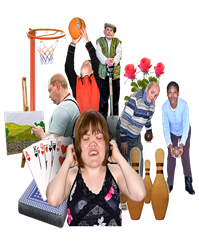 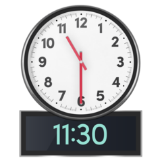 At the last meeting people said that they wanted to:Learn new thingsWant to get better at thingsWanted to be creativeWanted to explore their local areaWe will share some slides and ask people to share any ideas they have about each topic. We are keen to know how and where you did these things.Patricia 4.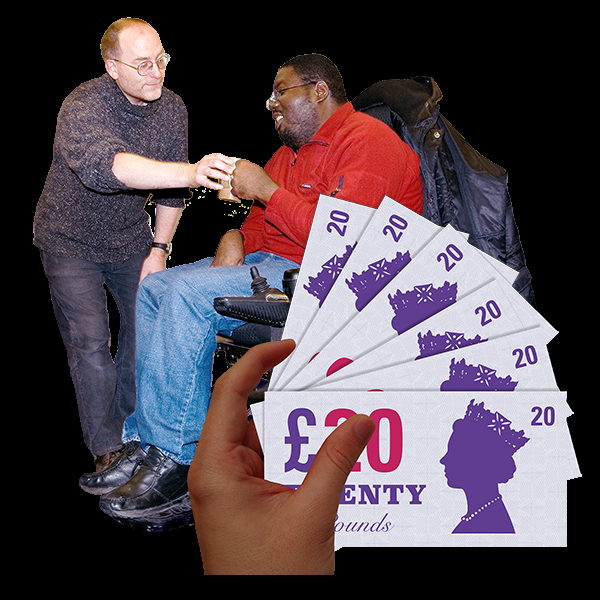 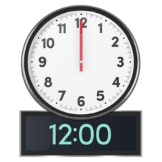 If you had money to spend on activities how would you spend it?This is a chance to think about what you have heard and to share your ideas and get as creative as you can! Patricia 5.Let’s have a Break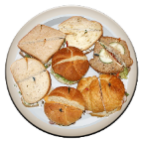 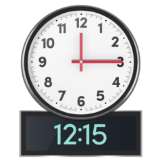 Let’s stretch and take a short breakLou6. Your Ideas about new things you would like to try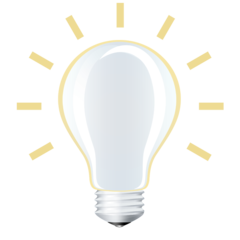 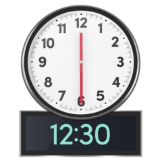 Patricia and her Magic Wand Name one activity you would like to do that you have never done before.One thing you would you like to learn to do?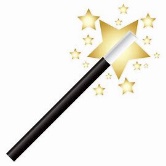 Patricia/Lou/GayALL7.The Next Meeting 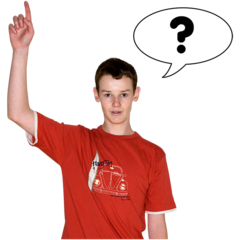 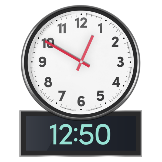 At the next meeting we want to talk some more about how people want to spend their days and evenings.Some people use personal budgets to pay for their social care support how about someone coming to talk to the Board about Personal Budgets? Patricia8.Any Comments or anything else?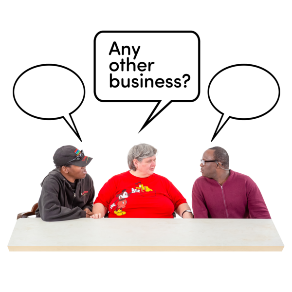 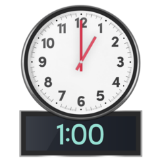 Any final comments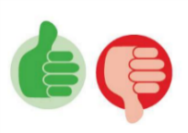 Gay Next MeetingNext MeetingNext MeetingWe will let you know 